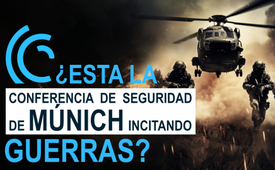 Conferencia de Seguridad de Múnich: ¿brazo militar del gobierno global en la sombra?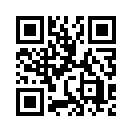 La Conferencia de Seguridad de Múnich (del 16 al 24 de febrero de 2024) celebra este año su 60 aniversario. Es conocida como el principal foro mundial de debates sobre política de seguridad internacional. Su lema original es: "Promover la paz a través del diálogo". Pero la Conferencia de Seguridad de Múnich, en particular, ¡pidió apoyo para el suministro de armas a Ucrania! ¿Qué objetivos persigue en realidad? ¿Y qué conexiones tiene con el Grupo Bilderberg y el CFR? ¡Kla.TV está publicando un explosivo y exhaustivo documental sobre esta ocasión que debe ser visto absolutamente por la gente!"Promover la paz a través del diálogo", "el principal foro mundial de debates sobre política de seguridad internacional".  
Estos son algunos de los objetivos de la Conferencia de Seguridad de Múnich.
Pero, ¿cómo puede la Conferencia de Seguridad de Múnich abogar por la paz y contribuir a la resolución de conflictos si sus patrocinadores son empresas armamentísticas que ganan dinero con la guerra?

¿No será, por tanto, que la Conferencia de Seguridad de Múnich no está al servicio de la seguridad de la población europea? ¿Podría ser que se haya convertido en el brazo militar del gobierno mundial secreto formado por el Grupo Bilderberg, el CFR y el ECFR -pasando por alto a los Estados nación y la voluntad de los pueblos- o que incluso se fundara con este fin?

Permanezca atento y descubra en el siguiente programa revelaciones explosivas y quién está realmente detrás de la Conferencia de Seguridad de Múnich.

Del 16 al 18 de febrero de 2024 se celebrará la Conferencia de Seguridad de Múnich. En esta ocasión celebrará su 60º aniversario.

La Conferencia de Seguridad de Múnich se fundó en 1963 y se celebra anualmente en Múnich como conferencia internacional en la que políticos, representantes militares y empresariales y organizaciones no gubernamentales, entre otros, mantienen debates estratégicos sobre la situación de la seguridad mundial.

Aunque la industria de defensa actúa como patrocinadora, la Conferencia de Seguridad de Múnich describe sus objetivos al mundo exterior de la siguiente manera: La Conferencia de Seguridad de Múnich es el principal foro mundial de debates sobre política de seguridad internacional. La Conferencia de Seguridad de Múnich pretende fomentar la confianza y contribuir a la resolución pacífica de los conflictos facilitando un diálogo sostenido, comisariado e informal en el seno de la comunidad internacional de seguridad, en consonancia con su lema original: "promover la paz a través del diálogo".

Pero, ¿cómo puede la Conferencia de Seguridad de Múnich hacer campaña por la paz y contribuir a la resolución de conflictos si sus patrocinadores son empresas armamentísticas que ganan dinero con las guerras? Aquí hay un claro conflicto de intereses. Los últimos acontecimientos en el conflicto entre Rusia y Ucrania demuestran que tanto ha hecho la Conferencia de Seguridad de Múnich en los últimos años para promover la resolución pacífica de conflictos. He aquí algunos ejemplos:

Ejemplo 1
Tras el estallido del conflicto ucraniano en 2013/2014, el entonces presidente de la Conferencia de Seguridad de Múnich, Wolfgang Ischinger, se pronunció ya en 2015 a favor de los planes de la delegación estadounidense de suministrar armas a Ucrania. Ischinger lo consideró "apropiado e importante". Después de todo, los representantes de Rusia no han sido invitados a la Conferencia de Seguridad de Múnich desde 2023.

Ejemplo 4
El mismo enfoque puede observarse también en la Conferencia de Seguridad de febrero de 2023: El nuevo presidente de la Conferencia de Seguridad de Múnich, Christoph Heusgen, siguió defendiendo con vehemencia la entrega de tanques de combate alemanes Leopard a Ucrania. En aquel momento, el canciller alemán Olaf Scholz también exigió con respecto a Ucrania: "Necesitamos una producción permanente de nuestros sistemas de armas más importantes". 

Por último, los representantes de Rusia no han sido invitados a la Conferencia de Seguridad de Múnich desde 2023.
Conclusión preliminar
Los ejemplos mencionados, por otra parte, no muestran ningún esfuerzo por parte de la Conferencia de Seguridad de Múnich para resolver pacíficamente el conflicto Rusia-Ucrania mediante un diálogo abierto, sino todo lo contrario: ¡el conflicto se alimenta aún más con el suministro de armas y la prevención de acuerdos!

Así pues, cabe preguntarse si la Conferencia de Seguridad de Múnich no sirve para resolver pacíficamente el conflicto entre Rusia y Ucrania, ¿para qué sirve? Y, ¿Cuáles son los objetivos reales de la Conferencia de Seguridad de Múnich y qué trasfondos desconoce la población?

Para responder a estas preguntas, debemos analizar la historia de la Conferencia de Seguridad de Múnich y las personas y organizaciones que están detrás de ella.

Los artífices de la Conferencia de Seguridad de Múnich

Los fundadores

El precursor de la Conferencia de Seguridad es el Movimiento Internacional de Estudios de Defensa. Fue iniciado en 1963 por Ewald-Heinrich von Kleist-Schmenzin, oficial alemán y combatiente de la resistencia. La primera reunión se limitó a 60 participantes, entre ellos Helmut Schmidt y Henry Kissinger.

Henry Kissinger, fallecido en 2023, es considerado uno de los iniciadores de la Conferencia de Seguridad de Múnich. Se le conoce como un estratega global que dio forma a la política mundial durante décadas. Henry Kissinger era miembro del Consejo de Relaciones Exteriores desde 1956 -más tarde presidente del CFR- y participante regular en las reuniones de Bilderberg. Participó activamente en el nivel directivo del Grupo Bilderberg: el Consejo Asesor.

Desde 2009, la Conferencia de Seguridad de Múnich honra a personalidades con el llamado Premio Edwald von Kleist. El primer galardón recayó en Henry Kissinger.

Los presidentes

De 2008 a 2022, la Conferencia de Seguridad de Múnich estuvo presidida por Wolfgang Ischinger.

Ischinger es un abogado y diplomático alemán. Ha asistido en repetidas ocasiones a la Conferencia Bilderberg y al Foro Económico Mundial, FEM. También es miembro del Consejo Europeo de Relaciones Exteriores, la rama europea del CFR. También conocía bien a Henry Kissinger y pronunció un discurso en la ceremonia de celebración del centenario de Henry Kissinger. En su discurso, Ischinger mencionó que el fundador de la Conferencia de Seguridad de Múnich, Ewald von Kleist, había estado en estrecho contacto con Henry Kissinger durante muchas décadas.

Conclusión preliminar: 
Si nos fijamos en los fundadores y presidentes de la Conferencia de Seguridad de Múnich, se muestran claros vínculos con el estratega mundial Henry Kissinger, el Grupo Bilderberg y el CFR, el Consejo de Relaciones Exteriores.

Los miembros del Consejo Asesor

En 2009 se fundó el Consejo Asesor de la Conferencia de Seguridad de Múnich para apoyar al Presidente en la orientación estratégica y el desarrollo de la Conferencia de Seguridad. Casi todos los miembros del Consejo Asesor de la Conferencia de Seguridad de Múnich han participado ya en conferencias Bilderberg:

Paul Achleitner, Presidente del Consejo de Supervisión de Deutsche Bank AG de 2012 a 2022, asistió a la Conferencia Bilderberg de 2015 a 2019 y es miembro del Comité de Liderazgo.

Oliver Bäte es Presidente del Consejo de Administración de Allianz SE. Asistió a la Conferencia Bilderberg en 2017 y es miembro del grupo alemán de la Comisión Trilateral. La Comisión Trilateral es un think tank privado de asesoramiento político fundado en julio de 1973 por iniciativa de Henry Kissinger y David Rockefeller. Sirve de foro de diálogo entre las élites de Norteamérica, Europa Occidental y Japón.

La relación de la OTAN con la Conferencia de Seguridad de Múnich

Jens Stoltenberg, Secretario General de la OTAN, también asiste regularmente a la Conferencia de Seguridad de Múnich. Stoltenberg, que también es miembro del Grupo Bilderberg, aquí durante su discurso en la Conferencia de Seguridad de Múnich 2023.

Señoras y señores, es claramente reconocible:
Casi todos los miembros de la dirección de la Conferencia de Seguridad de Múnich tienen conexiones con el Grupo Bilderberg, el CFR y el ECFR. Como Kla.TV ha explicado en varios programas, éstos fueron creados como un gobierno en la sombra por la familia Rockefeller y sus aliados como Henry Kissinger y George Soros. Su objetivo: la implementación de un Nuevo Orden Mundial y el establecimiento de un gobierno de un solo mundo.

Echemos pues brevemente un vistazo a estas organizaciones.

Las organizaciones que están detrás de la Conferencia de Seguridad de Múnich y sus intereses

El Grupo Bilderberg y el CFR

Kla.TV ya ha informado detalladamente sobre el Grupo Bilderberg en el programa: El Grupo Bilderberg, ¿el gobierno secreto en la sombra?

El Consejo Europeo de Relaciones Exteriores

El ECFR, el brazo europeo del CFR, fue fundado y financiado principalmente por George Soros. El propio George Soros fue miembro del Consejo Asesor de la Conferencia de Seguridad de Múnich hasta 2020. Junto a David Rockefeller y Henry Kissinger, Soros está considerado como uno de los estrategas mundiales a la hora de establecer un gobierno oculto en la sombra.

Kla.TV informó sobre George Soros y su Open Society Foundations, en el programa "George Soros - La red del estratega global al descubierto"

Conclusión

Si se considera todo esto en resumen, no se puede negar que la Conferencia de Seguridad de Múnich no sirve a la seguridad de la población europea, sino más bien a los intereses de unos cuantos estrategas y think tanks mundiales. ¿Es posible que se haya convertido en el brazo militar del gobierno mundial secreto formado por el Grupo Bilderberg, el CFR y el ECFR -pasando por alto a los Estados nacionales e ignorando la voluntad de los pueblos- o que incluso se fundara con este fin?

El periódico "Die Linke" escribió acertadamente el 4 de febrero de 2010: "La Conferencia de Seguridad de Múnich sigue siendo una reunión dominada por la industria armamentística y los políticos belicistas, en la que las principales potencias militares del mundo discuten sus guerras de intervención y se proporcionan mutuamente legitimidad para ellas".

Distribuyendo este programa, usted puede ayudar a descubrir tales conexiones y trasfondos y poner la Conferencia de Seguridad de Munich bajo observación mundial. Sólo hay esperanza de paz si se saca a la luz a los autores intelectuales de las guerras.

Concluimos con una cita del escritor ruso León Tolstoi (1828-1910):

"En toda la historia, no hay guerra que no haya sido urdida por los gobiernos, sólo por los gobiernos, sin tener en cuenta los intereses de los pueblos, para quienes la guerra es siempre perniciosa, incluso cuando tiene éxito."de CH/MW/bub.Fuentes:https://de.wikipedia.org/wiki/M%C3%BCnchner_Sicherheitskonferenz

https://www.dw.com/de/acht-fakten-zur-m%C3%BCnchner-sicherheitskonferenz/a-37563343

https://securityconference.org/ueber-uns/ueber-die-msc/

Teilnehmer 58. Sicherheitskonferenz
https://de.wikipedia.org/wiki/58._M%C3%BCnchner_Sicherheitskonferenz

Video zur Münchner Sicherheitskonferenz 2023_Highlights
https://www.youtube.com/watch?v=aMEDtV3Sv-E

Sponsoren und Ziele der Münchner Sicherheitskonferenz
https://de.wiktionary.org/wiki/wes_Brot_ich_ess,_des_Lied_ich_sing
https://securityconference.org/ueber-uns/partner-und-sponsoren/
https://de.wikipedia.org/wiki/Denkfabrik
https://securityconference.org/ueber-uns/ueber-die-msc/

Lockheed Martin – Rüstungskonzern
https://www.handelsblatt.com/unternehmen/rheinmetall-boeing-und-co-das-sind-die-groessten-ruestungskonzerne-der-welt-2022/25317786.html

Angela Merkel – Teilnahme an Münchner Sicherheitskonferenz
https://securityconference.org/msc-2015/agenda/
https://securityconference.org/msc-2017/agenda/
https://securityconference.org/msc-2019/

Angela Merkels Stellungnahme zu Minsker Abkommen
https://www.zeit.de/2022/53/angela-merkel-russland-krieg-wladimir-putin

Boris Johnson verhindert Friedensvertrag-Unterzeichnung
Einschätzung von General Kujat im März 2023 
www.kla.tv/25795
Einschätzung von General Kujat im November 2023 https://www.youtube.com/watch?v=Ws0wX6ZTjkk,
ab Minute 28:44
https://dserver.bundestag.de/btd/20/061/2006106.pdf
https://de.wikipedia.org/wiki/58._M%C3%BCnchner_Sicherheitskonferenz

Münchner Konferenz, US-Waffenlieferung an die Ukraine
http://sicherheitskonferenz.de/de/Ischinger-will-US-Waffenlieferungen-an-Kiew
https://www.stuttgarter-zeitung.de/inhalt.muenchner-sicherheitskonferenz-ischinger-befuerwortet-waffenlieferungen.dce283ee-57b1-4649-b798-dadf71b1cc9b.html
https://www.lpb-bw.de/chronik-ukrainekonflikt
https://esut.de/2023/02/meldungen/40052/bundeskanzler-scholz-wir-brauchen-eine-permanente-produktion-unserer-wichtigsten-waffensysteme/

Russland ausgeschlossen von Münchner Sicherheitskonferenz
https://www.tichyseinblick.de/daili-es-sentials/muenchner-sicherheitskonferenz-schliesst-erstmals-afd-vertreter-aus/
https://www.tagesspiegel.de/internationales/sicherheitskonferenz-im-ukrainekrieg-zeitenwende-gegen-russland-9361436.html

Teilnehmer 2023
https://securityconference.org/assets/user_upload/MSC_2023_List_of_Confirmed_Participants_final.pdf

Ewald-Heinrich von Kleist-Schmenzin
https://www.cfr.org/henry-kissinger-chair-us-foreign-policy
https://de.wikipedia.org/wiki/Ewald-Heinrich_von_Kleist

Horst M. Teltschik
https://de.wikipedia.org/wiki/Horst_Teltschik
https://www.cfr.org/sites/default/files/report_pdf/CFR_annual_report_2002_0.pdf

Wolfgang Ischinger
https://de.wikipedia.org/wiki/Wolfgang_Ischinger
https://securityconference.org/news/meldung/rede-ischinger-festakt-henry-kissingers-100-geburtstag/

Verbindungen Münchner Sicherheitskonferenz mit WEF und CFR
https://securityconference.org/ueber-uns/advisory-council/
https://de.wikipedia.org/wiki/Paul_Achleitner

Oliver Bäte
https://de.wikipedia.org/wiki/Trilaterale_Kommission
https://de.wikipedia.org/wiki/Oliver_B%C3%A4te

Carl Bildt
https://ecfr.eu/leadership/
https://en.wikipedia.org/wiki/List_of_Bilderberg_participants

Josep Borrell
https://de.wikipedia.org/wiki/Josep_Borrell
https://bilderbergmeetings.org/meetings/meeting-2023/participants-2023

Thomas Enders
https://de.wikipedia.org/wiki/Thomas_Enders

Fu Ying
https://en.wikipedia.org/wiki/List_of_Bilderberg_participants

John F. Kerry
https://en.wikipedia.org/wiki/List_of_Bilderberg_participants

Radosław Sikorski
https://en.wikipedia.org/wiki/List_of_Bilderberg_participants
https://ecfr.eu/profile/radosaw_sikorski/

George Soros
https://web.archive.org/web/20201102025059/https://securityconference.org/ueber-uns/advisory-council/

George Soros und Sohn
https://securityconference.org/assets/user_upload/MSC_2023_List_of_Confirmed_Participants_final.pdf
https://web.archive.org/web/20230630163932/https://securityconference.org/ueber-uns/advisory-council/
https://ecfr.eu/council/
hier mit George Soros: https://web.archive.org/web/20200422204738/https://securityconference.org/ueber-uns/advisory-council/
hier mit Alexander Soros: https://web.archive.org/web/20211204050718/https://securityconference.org/ueber-uns/advisory-council/

Ine Marie Eriksen Søreide
https://de.wikipedia.org/wiki/Ine_Marie_Eriksen_S%C3%B8reide
https://ecfr.eu/council/

James G. Stavridis
https://de.wikipedia.org/wiki/James_G._Stavridis
https://www.cfr.org/membership/roster

Arancha González Laya
https://de.wikipedia.org/wiki/Arancha_Gonz%C3%A1lez
https://ecfr.eu/council/

Jane Harman
https://de.wikipedia.org/wiki/Jane_Harman
https://www.cfr.org/membership/roster

KerstiKaljulaid
https://de.wikipedia.org/wiki/Kersti_Kaljulaid
https://ecfr.eu/council/

Richard Haass
https://securityconference.org/assets/user_upload/MSC_2023_List_of_Confirmed_Participants_final.pdf
https://www.cfr.org/membership/roster

Vertreter von Rockefeller Brothers Fund an Münchner Sicherheitskonferenz
https://securityconference.org/assets/02_Dokumente/03_Materialien/200320_MSC2020_ListofAttendees.pdf

Friedensprojekt der EU befindet sich im Krieg
https://politik.watson.de/international/ukraine-blog/597328923-ukraine-krieg-eu-stockt-militaerhilfe-fuer-die-ukraine-um-500-millionen-euro-auf
https://www.n-tv.de/politik/EU-will-Munitionsproduktion-fuer-Ukraine-ankurbeln-article24094315.html

https://www.die-linke.de/start/presse/detail/sicherheitskonferenz-wird-welt-unsicherer-machen/

Zitat Leo Tolstoi
https://www.schreiben.net/artikel/zitate-sprueche-krieg-23416/Esto también podría interesarle:#Bilderberger - #Bilderberger - www.kla.tv/Bilderberger-es

#terror_es - www.kla.tv/terror_es

#ConferenciaDeSeguridadDeMunich - www.kla.tv/ConferenciaDeSeguridadDeMunich

#Guerras - www.kla.tv/Guerras

#Armas - www.kla.tv/Armas

#CFR_es - www.kla.tv/CFR_es

#Rockefeller_es - www.kla.tv/Rockefeller_es

#NWO-es - www.kla.tv/NWO-es

#politica - www.kla.tv/politica

#Alianzaspoliticas - Alianzaspolíticas - www.kla.tv/Alianzaspoliticas

#ComentarioDeMedios - www.kla.tv/ComentarioDeMediosKla.TV – Las otras noticias ... libre – independiente – no censurada ...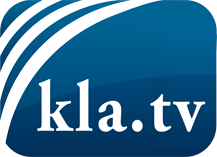 lo que los medios de comunicación no deberían omitir ...poco escuchado – del pueblo para el pueblo ...cada viernes emisiones a las 19:45 horas en www.kla.tv/es¡Vale la pena seguir adelante!Para obtener una suscripción gratuita con noticias mensuales
por correo electrónico, suscríbase a: www.kla.tv/abo-esAviso de seguridad:Lamentablemente, las voces discrepantes siguen siendo censuradas y reprimidas. Mientras no informemos según los intereses e ideologías de la prensa del sistema, debemos esperar siempre que se busquen pretextos para bloquear o perjudicar a Kla.TV.Por lo tanto, ¡conéctese hoy con independencia de Internet!
Haga clic aquí: www.kla.tv/vernetzung&lang=esLicencia:    Licencia Creative Commons con atribución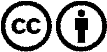 ¡Se desea la distribución y reprocesamiento con atribución! Sin embargo, el material no puede presentarse fuera de contexto.
Con las instituciones financiadas con dinero público está prohibido el uso sin consulta.Las infracciones pueden ser perseguidas.